KRAPINSKO ZAGORSKA ŽUPANIJA PRORAČUNSKI KORISNIK:OŠ JOSIPA BROZA, KUMROVECMATIČNI BROJ:03086925OIB: 28425262208B I L J E Š K EUZ FINANCIJSKO IZVJEŠĆE ZA RAZDOBLJE 01.01. -31.12.2022.G.	BILJEŠKE UZ IZVJEŠTAJ O PRIHODIMA I RASHODIMA, PRIMICIMA, IZDACIMA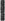 P R I H O D IPrihodi su utvrđeni prema načelu novčanog tijeka tj. u momentu uplate sredstava na žiro račun. Prihodi od poslovanja obuhvaćaju: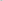 RAS H O D IRashodi poslovanja utvrđeni su prema načelu nastanka događaja.Obrazloženja za bitnija POVEĆANJA — SMANJENJA u odnosu na isto razdoblje prethodne 2021. godine:KONTO/ NAZIV RASHODAOBRAZLOŽENJE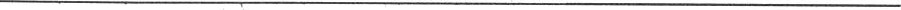 godine održane su sve terenske nastave, Škola u prirodi, natjecanja, a što je rezultiralo porastom rashoda putovanja i dnevnica.3212 Naknada za prijevoz na posao i s posla -povećanje 116,9 je rezultat provedbe nastave u školi tijekom cijele godine, a nadalje polovicom godine porasle su cijene prijevoza, a i cijene goriva. 3213 Stručna usavršavanja - povećanje IND 265,4 je rezultat održavanja seminara, aktiva i stručnih skupova „ u živo”, a ravnateljica je bila na svim relevantnim stručnim skupovima obzirom da je u prvoj godini mandata.Uredski i ostali materijal - povećanje 123 - izvršena je veća nabava nastavnog materijala, koja je bila neophodna za odvijanje nastave, a došlo je i do manjeg porasta cijena te veće potrebe za nabavom uredskog materijala.Materijal i sirovine	- povećanje 130,2 % je rezultat prisutnosti djece na nastavi u školi(nije bilo izolacija odjela), a prisutan je i rast cijena sirovina i materijala za potrebe školske kuhinje. 3223 Energija	- povećanje (IND 101,4) je minimalno, a vezano je uz vremenske uvjete, koji su rezultirali uštedom iako su cijene pred kraj godine rasle.Materijal i dijelovi za održavanje - povećanje rashoda (IND 106,5) je rezultat potreba za održavanjem objekta i opreme te povećanja cijena.Sitan inventar - povećanje rashoda (IND 221,8) je rezultat povećanih potreba nabave sitnog inventara za potrebe nastave i kuhinje, a isti je većim dijelom nabavljen iz donacija. 3227 Radna odjeća i obuća - smanjenje (91,9) je rezultat odlaska jednog domara u mirovinu, a nije nam odobreno zapošljavanje novog zaposlenika.Usluge tekućeg i invest. održavanja - smanjenje ( IND 11,2). U protekloj godini je izvršena sanacija nakon potresa (397.150 kn) te uređeno vanjsko odbojkaško igralište 93.032 kn, a ove godine su ti rashodi izostali.Usluge promidžbe i informiran - smanjenje na 20,2. U protekloj godini je u tom razdoblju ostvaren rashod s naslova Natječaja za ravnatelja  kn, a ove godine samo RTV pretplata.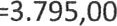 Komunalne usluge:	- smanjenje( IND 90,7) je rezultat smanjenja rashoda za odvoz smeća jer nije bilo odvoza glomaznog otpada, a ostvarena je i ušteda na vodi.Zdravstvene usluge	- povećanje (IND 122,5) je rezultat povećanja cijene za sistematski pregled zaposlenikaIntelektualne i osobne usluge — povećanje (IND 126,2) je rezultat izrade procjene rizika i osposobljavanje zaposlenikaRačunalne usluge - povećanje( ind. 117,9) odnosi se na povećanje cijene mjesečnog održavanja računalnih programa.Ostale usluge	- povećanje rashoda (IND 283,7) odnosi se na provedenu terensku nastavu, koja je u protekloj godini radi pandemije izostala.3292 Premija osiguranja:	- smanjenje (IND 76,2) je rezultat neispostavljenog računa (4. rata premije).Pristojbe i naknade	- do povećanja ( 103,1) je došlo zbog povećanja mjesečne naknade radi nezapošljavanja invalidaTroškovi sudskih postupaka: smanjenje ( IND 63,4) u ovoj godini je bilo manje sudskih presuda po osnovi tužbi zaposlenika radi nepoštivanja kolektivnog ugovora tj. umanjenja plaća tijekom 2016.g.3431 Bankarske usluge	- povećanje ( 144,7)je sukladno izvršenom platnom prometu preko žiro računa i cjeniku poslovne banke.3433 Zatezne kamate - smanjenje (IND 64,8) je vezano uz sudske presude i obračun kamata na neto iznose primanja (plaće) i doprinosa. U ovom izvještajnom razdoblju je bilo manje postupaka nego protekle godine.3722 Naknade građanima i kućanstvima: povećanje IND 136,8 je vezano uz nabavu potrebnih radnih udžbenika, a cijene su ove godine bitno porasle.4221 Uredska oprema i namještaj: povećanje (IND 1180) je rezultat nabave informatičke i uredske opreme za novi logopedski kabinet.Il BILJEŠKE UZ BILANCU NA DAN 31.12.2022.IMOVINA:Smanjenje vrijednosti imovine: IND 98,6 je rezultat ispravka vrijednosti, a novo nabavljena dugotrajna imovina iznosi ukupno 65.579,51 kn.POTRAŽIVANJA:-Roditelja za školsku kuhinju su smanjena u odnosu na prethodnu godinu i iznose	3.747,00 kn-Ostala potraživanja (176,1) povećana su za potraživanja od HZZO za bolovanja i iznose	9.195,31 kn OBVEZE:Obveze za zaposlene — povećanje (plaća za 12/22) nedospjeli kontinuirani rashodMaterijalno financ. rashodi (232) - povećanje se također odnosi na 13-ti trošak režija 12/22( struja i plin) koji su bitno povećani kroz cijenu i nisu dospjeli u tekućoj godini.ostale obveze- povećanje za bolovanja — obveza prema MZOIII BILJEŠKE - OBVEZE„ Izvještaju o obvezama” , obveze su iskazane za razdoblje godine 01.01.- 31.12.2022.g.Stanje obveza na dan 31.12.2022..g. iznose kako slijedi:Otpis sitnog inventara izvršen je sukladno Izvješću i prijedlogu popisne komisije te suglasnosti ravnateljice.IZVJEŠTAJ O RAHODIMA PREMA FUNKCIJSKOJ KLASIFIKACIJIŠifra 0912 obuhvaća rashode razreda 3 i 4 izuzev školske kuhinje, najmova školskih prostora i drugih rashoda koji se financiraju iz vlastitih izvora:	4.430.528,48 kn Šifra 096 obuhvaća naprijed navedene izuzete rashode koji čine dodatne usluge u obrazovanju:	203.548,23 knU Kumrovcu, 31.01.2023.g.Računovođa: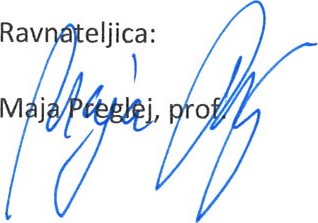 Mirjana Kos v.r.	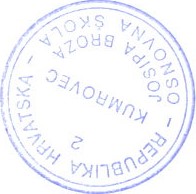 Tekuće pomoći iz nenadležnog proračuna MZO (6361)3.917.662,56Tekuće pomoći iz nenadležnog proračuna — OPĆINE17.458,22Kapitalne pomoći iz nenadležnog proračuna MZO21.100,65Prihode po posebnim namjenama (6526)182.951,72Vlastite prihode ( (6413, 6422, 6614)14.381,20Tekuće donacije10.700,00Prihode iz nadležnog proračuna Županije (decentral. sredstva)312.443,73Prihodi iz nadležnog proračuna Županije ( ostala sred. I EU fondovi)173.375,44UKUPNO RAZRED 63.252.553 24Prihod od otplate stanova ( 35%) (7211)1.537165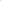 3111 Plaće za redovan rad- povećanje 103,1 rezultiralo je kroz povećanje osnovice od 4%, i 8% od 10. mjeseca.3133 Doprinos zdravstva-povećanje IND 103,4 sukladno je povećanjima plaće i uplaćenih doprinosa po osnovi sudskih tužbi,3211 Službena putovanja-povećanje ( IND 275,7) — nakon pandemijskih godina, oveObveze za zaposlene (231)- kontinuirani rashod buduć. razdoblja Obveze za materijalno financijske rashode(232) :328.765,43 kn		kontinuirani rashod buduć. razdoblja ( 13 rn za energente,vodu)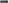 53.550,01 kn		materijalno financijski rashodi 232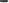 6.124,48 kn		ostale obveze (239)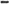 9.622,11 knUKUPNO:Sve naprijed navedene obveze nisu dospjele do 31.12.2022.g.IV PROMJENE U VRIJEDNOSTI I OBUJMU IMOVINEPOVEĆANJE:-donacija MUP-a testova na COVID                                          2.450,58 kn                                                                 SMANJENJE:398.062,03 kn- sitan inventar -otpis                                                                               401,53 kn